Državno prvenstvo slepih in slabovidnih v šahu 2020Okroglo, 31.8.-5.9.2020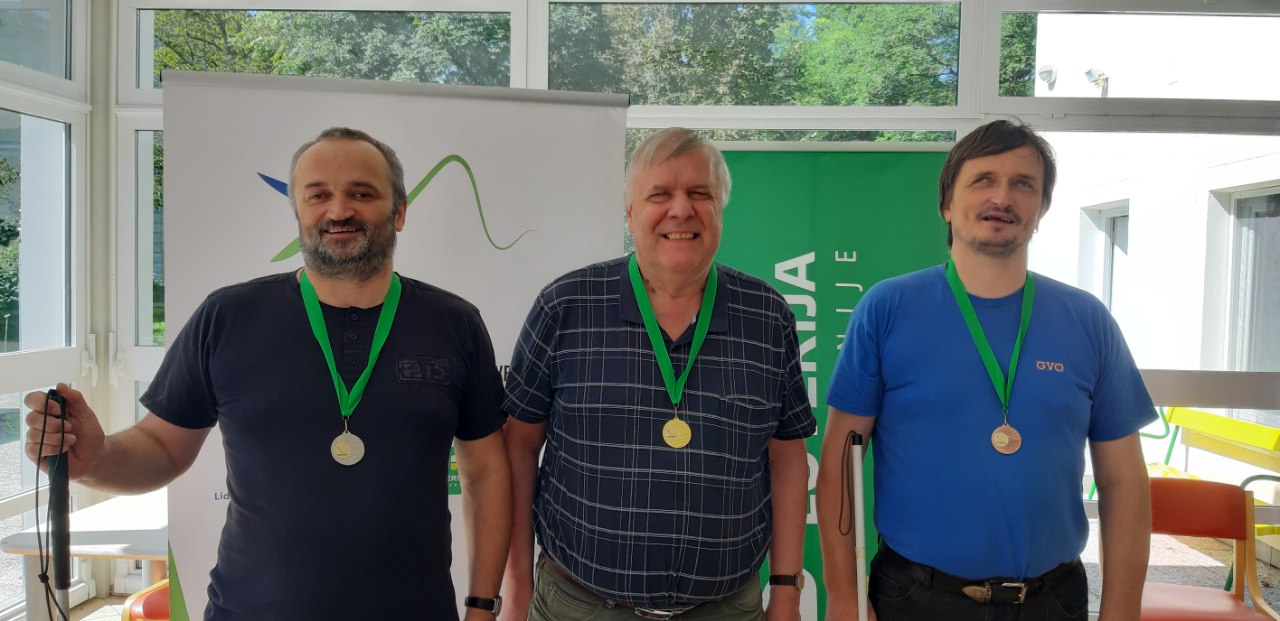 Bilten Lista igralcev       Ime                Kat ELO  LRat Fed.   Klub    1. Mlačnik Franc        I 1998 2038  SLO  MDSS Kranj    2. Potočnik Silva      WI      1512  SLO  MDSS Kranj    3. Uršič Aleksander    MK 1897 1942  SLO  MDSS Koper    4. Blaževič Dragan     II 1355 1495  SLO  MDSS Kranj    5. Potočnik Janez      IV      1491  SLO  MDSS Kranj    6. Žnuderl Matej        I 1891 1995  SLO  MDSS Celje    7. Mlačnik Janez       MK 1822 1934  SLO  MDSS Ljubljana    8. Muri Emil           MK 1804 1816  SLO  MDSS KranjLegenda: GM-velemojster, IM-mednarodni mojster, FM-FIDE mojster, W-zenska         M-nacionalni mojster, MK-mojstrski kandidat, I,II,III,IV-kategorijeStatistikaŠtevilo federacij = 1Igralcev z ELO ratingom = 6Skupaj z ELO ratingom = 6Igralcev z lokalnim ratingom = 7Igralk z lokalnim ratingom = 1Skupaj z lokalnim ratingom = 8Igralec z najvišjim ratingom: Mlačnik,Franc 1998Igralec z najvišjim lokalnim ratingom: Mlačnik,Franc 2038Povprečni rating igralcev = 1794Celotni povprečni rating = 1794Povprečni lokalni rating igralcev = 1816Povprečni lokalni rating igralk = 1512Celotni povprečni lokalni rating = 1778Število igralcev = 7Število igralk = 1Vseh skupaj = 81:0 = 140:1 = 91/2 = 5  Pari 1. kola 1.	0	Mlačnik,Franc	(1)	1/2  	(8)	Muri,Emil	02.	0	Potočnik,Silva	(2)	0:1  	(7)	Mlačnik,Janez	03.	0	Uršič,Aleksander	(3)	1:0  	(6)	Žnuderl,Matej	04.	0	Blaževič,Dragan	(4)	1:0  	(5)	Potočnik,Janez	0  Pari 2. kola 1.	0.5	Muri,Emil	(8)	1:0  	(5)	Potočnik,Janez	02.	0	Žnuderl,Matej	(6)	1:0  	(4)	Blaževič,Dragan	13.	1	Mlačnik,Janez	(7)	1:0  	(3)	Uršič,Aleksander	14.	0.5	Mlačnik,Franc	(1)	1:0  	(2)	Potočnik,Silva	0  Pari 3. kola 1.	0	Potočnik,Silva	(2)	0:1  	(8)	Muri,Emil	1.52.	1	Uršič,Aleksander	(3)	0:1  	(1)	Mlačnik,Franc	1.53.	1	Blaževič,Dragan	(4)	0:1  	(7)	Mlačnik,Janez	24.	0	Potočnik,Janez	(5)	0:1  	(6)	Žnuderl,Matej	1  Pari 4. kola 1.	2.5	Muri,Emil	(8)	1:0  	(6)	Žnuderl,Matej	22.	3	Mlačnik,Janez	(7)	1:0  	(5)	Potočnik,Janez	03.	2.5	Mlačnik,Franc	(1)	1:0  	(4)	Blaževič,Dragan	14.	0	Potočnik,Silva	(2)	0:1  	(3)	Uršič,Aleksander	1  Pari 5. kola 1.	2	Uršič,Aleksander	(3)	1/2  	(8)	Muri,Emil	3.52.	1	Blaževič,Dragan	(4)	1:0  	(2)	Potočnik,Silva	03.	0	Potočnik,Janez	(5)	0:1  	(1)	Mlačnik,Franc	3.54.	2	Žnuderl,Matej	(6)	1:0  	(7)	Mlačnik,Janez	4  Pari 6. kola 1.	4	Muri,Emil	(8)	1:0  	(7)	Mlačnik,Janez	42.	4.5	Mlačnik,Franc	(1)	1:0  	(6)	Žnuderl,Matej	33.	0	Potočnik,Silva	(2)	1/2  	(5)	Potočnik,Janez	04.	2.5	Uršič,Aleksander	(3)	1:0  	(4)	Blaževič,Dragan	2  Pari 7. kola 1.	2	Blaževič,Dragan	(4)	0:1  	(8)	Muri,Emil	52.	0.5	Potočnik,Janez	(5)	0:1  	(3)	Uršič,Aleksander	3.53.	3	Žnuderl,Matej	(6)	1/2  	(2)	Potočnik,Silva	0.54.	4	Mlačnik,Janez	(7)	1/2  	(1)	Mlačnik,Franc	5.5Državno prvenstvo slepih in slabovidnih v šahu 2020Okroglo, 31.8.-5.9.2020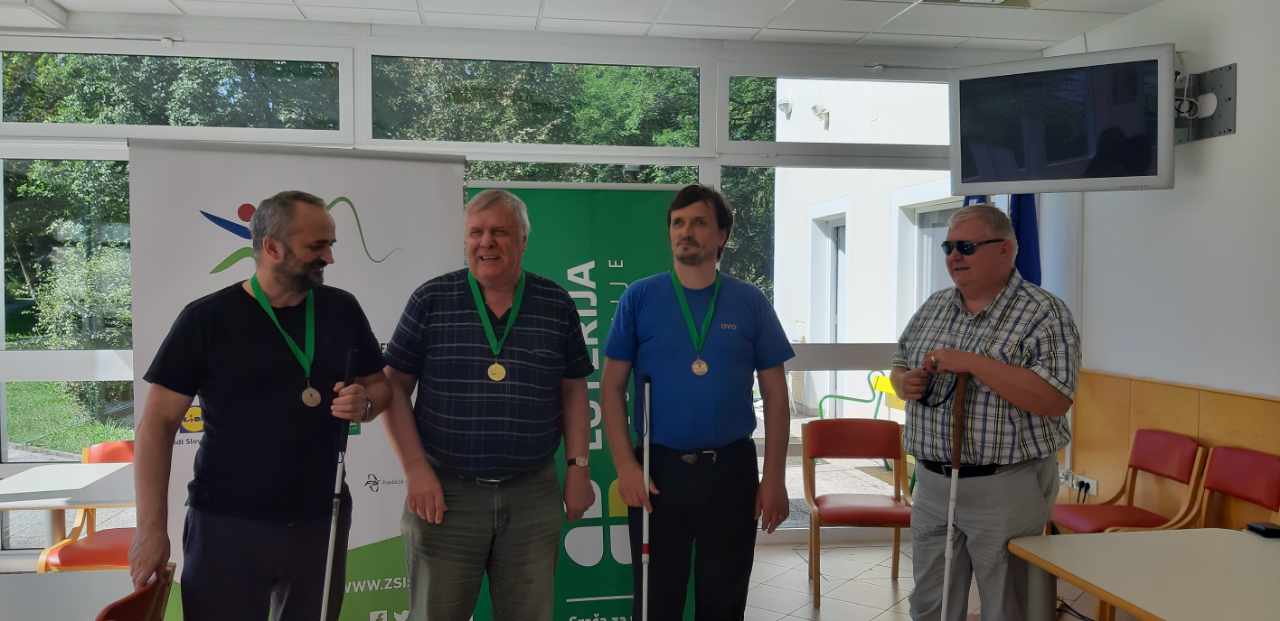  MImeKatLRatKlub12345678T 1Muri,EmilMK1816MDSS Kranj= 1 = 1 1 1 1   6  2Mlačnik,FrancI2038MDSS Kranj = = 1 1 1 1 1   6  3Mlačnik,JanezMK1934MDSS Ljubljana 0 = 1 0 1 1 1 4.5  4Uršič,AleksanderMK1942MDSS Koper = 0 0 1 1 1 1 4.5  5Žnuderl,MatejI1995MDSS Celje 0 0 1 0 1 = 1 3.5  6Blaževič,DraganII1495MDSS Kranj 0 0 0 0 0 1 1   2  7Potočnik,SilvaWI1512MDSS Kranj 0 0 0 0 = 0 =   1  8Potočnik,JanezIV1491MDSS Kranj 0 0 0 0 0 0 =   = MImeKatLRatKlub12345678T 1Mlačnik,FrancI2038MDSS Kranj1 1 1 1 1 = =   6  2Potočnik,SilvaWI1512MDSS Kranj 0 0 0 = = 0 0   1  3Uršič,AleksanderMK1942MDSS Koper 0 1 1 1 1 0 = 4.5  4Blaževič,DraganII1495MDSS Kranj 0 1 0 1 0 0 0   2  5Potočnik,JanezIV1491MDSS Kranj 0 = 0 0 0 0 0   =  6Žnuderl,MatejI1995MDSS Celje 0 = 0 1 1 1 0 3.5  7Mlačnik,JanezMK1934MDSS Ljubljana = 1 1 1 1 0 0 4.5  8Muri,EmilMK1816MDSS Kranj = 1 = 1 1 1 1   6 